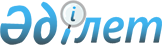 О внесении изменений и дополнений в Инструкцию Главной налоговой инспекции Министерства финансов Республики Казахстан "О порядке исчисления и уплаты акцизов" от 27.06.95 года N 36 ~V950074
					
			Утративший силу
			
			
		
					Утверждено Приказом Председателя Налогового комитета Министерства финансов Республики Казахстан от 29 декабря 1997 г. N 1. Зарегистрирован Министерством юстиции Республики Казахстан 13.01.1998 г. N 57. Утратил силу - приказом Министра государственных доходов РК от 9.04.2002 № 416 (извлечение из приказа см. ниже).



                          Извлечение из приказа Министра государственных доходов 




                                Республики Казахстан от 9 апреля 2002 года № 416








          В соответствии с Законом Республики Казахстан от 12 июня 2001 года 
 
 Z010210_ 
  "О введении в действие Кодекса Республики Казахстан "О налогах и 
других обязательных платежах в бюджет" (Налоговый кодекс)" приказываю:




          1. Признать утратившими силу некоторые приказы согласно приложению:




          ...Приказ Налогового комитета Министерства финансов Республики 
Казахстан от 29 декабря 1997 года N 1 "Об утверждении изменений и 
дополнений в Инструкции N 36 "О порядке исчисления и уплаты акцизов"...





     Министр



---------------------------------------------------------------------------








          В соответствии с Законом Республики Казахстан от 8 декабря 1997
года N 200-1 ЗРК  
 Z970200_ 
  "О внесении изменений и дополнений в некоторые
законодательные акты Республики Казахстан"




          ПРИКАЗЫВАЮ:




          1. Внести следующие изменения и дополнения в инструкции
Налогового комитета Министерства финансов Республики Казахстан N 33
"О порядке исчисления и уплаты в бюджет подоходного налога с
юридических лиц", N 34 "О порядке исчисления и уплаты земельного
налога", N 36 "О порядке исчисления и уплаты акцизов", N 37 "О
порядке исчисления и уплаты налога на добавленную стоимость", N 38
"О порядке исчисления и уплаты налога на имущество", N 39 "О порядке
исчисления и уплаты налога на транспортные средства", N 40 "О
порядке исчисления и уплаты подоходного налога с физических лиц", N
43 "Об административных положениях по налогам и другим обязательным
платежам в бюджет".




          2. Утвердить Инструкцию N 35 "О порядке уплаты сбора за




регистрацию эмиссии ценных бумаг" и N 41 "О налогообложении
недропользователей".
     3. Признать утратившим силу приказ Министерства финансов
Республики Казахстан от 27 июня 1995 года "Об утверждении Инструкции
N 35 "О порядке уплаты налога на операции с ценными бумагами".
     4. Направить указанные изменения и дополнения к вышеназванным
инструкциям в Министерство юстиции Республики Казахстан на
государственную регистрации.
     Председатель
                О внесении изменений и дополнений
            в Инструкцию Главной налоговой инспекции
           Министерства финансов Республики Казахстан
            "О порядке исчисления и уплаты акцизов"
                       от 27.06.95г. N 36
     1. Раздел I:
     В четвертом абзаце пункта 3 слова "в подпунктах 1-9 и 19"
заменить словами "в подпунктах 1)-9) и 15)".
     В пункте 4:
     подпункты 14) - 17) исключить;
     подпункт 22) дополнить словами "включая газовый конденсат";
     подпункты 18) - 22) считать соответственно подпунктами 14) - 
18);
     дополнить подпунктом 19) следующего содержания:
     "19) электроэнергия."
     2. Раздел II:
     Пункт 11 изложить в следующей редакции:





          "Облагаемым оборотом является оборот по производству и 
реализации подакцизных товаров, исходя из применяемых цен, без 
включения в них акциза."




          Пункт 12 изложить в следующей редакции:




          "12. Понятие "реализация" означает выполнение работ, оказание
услуг, отгрузку товаров с целью продажи, обмена, безвозмездной
передачи, а также передача заложенных товаров в собственность
залогодержателю."




          В пункте 13 после слов "за исключением сырой нефти" дополнить
словами "и всех видов спирта".




          Пункт 15 изложить в следующей редакции:




          "Стоимость марок акцизного сбора принимается в уменьшение суммы
акциза по количеству реализованной продукции."




          Во втором абзаце пункта 18 слова "определяемая методом 
начислений или методом кассового учета" исключить.




          Пункт 19 дополнить абзацем вторым следующего содержания:




          "Положения настоящего пункта применяются независимо от того,
произведены ли эти товары из собственного или давальческого сырья."




          Пункт 20 дополнить абзацем вторым и третьим следующего 
содержания:




          "При утрате и порче марок акцизного сбора, приобретенных для
внутреннего производства, акциз уплачивается в размере заявленного
ассортимента, за исключением случаев, возникших в результате
чрезвычайных ситуаций природного характера.




          При утрате и порче подакцизной продукции акциз уплачивается в




полном размере, за исключением случаев, возникших в результате
чрезвычайных ситуаций природного характера."
     В пункте 21 после слов "за минусом выплаченных выигрышей" 
дополнить словами "и налога на добавленную стоимость".
     Пункт 22 дополнить абзацем вторым следующего содержания:
     "Положения настоящего пункта применяются также при передаче всех
видов спирта на переработку."
     3. Раздел III:
     В пункте 43 абзац шестой исключить.
     Председатель 
      
      


					© 2012. РГП на ПХВ «Институт законодательства и правовой информации Республики Казахстан» Министерства юстиции Республики Казахстан
				